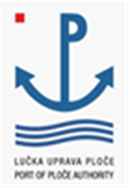 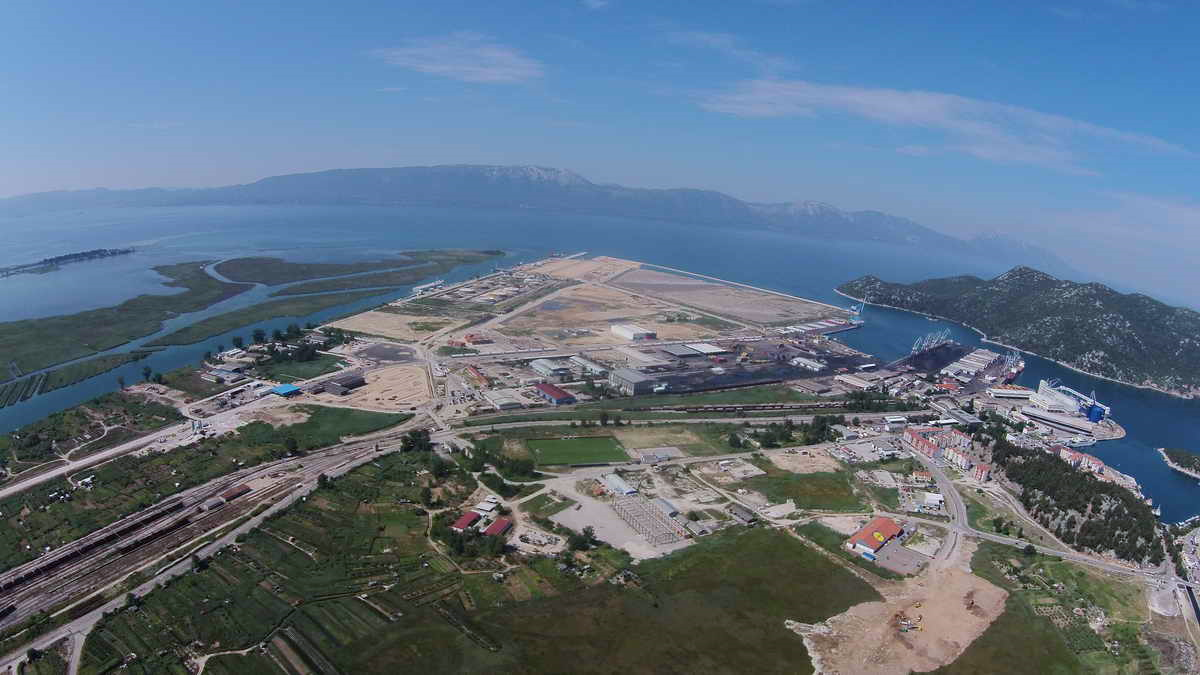 Otvoreni postupak javne nabave male vrijednosti Sanacija lučke ceste C7Evidencijski broj nabave: INV 16/24Ploče, Siječanj 2024.A. UPUTE GOSPODARSKI SUBJEKTIMA ZA IZRADU PONUDEOPĆI PODACIPodaci o Naručitelju(dalje u tekstu: Naručitelj)Preuzimanje dokumentacije o nabaviCjelokupna Dokumentacija o nabavi sastoji se od sljedećih dijelova:Upute gospodarskim subjektima za izradu ponudeTehničke specifikacijeTroškovnikKriteriji za odabir ekonomski najpovljnije ponudeObrazac izjaveESPD ObrazacDokumentacija o nabavi, od dana objave poziva na nadmetanje, može se u cijelosti preuzeti bez naknade u Elektroničkom oglasniku javne nabave Republike Hrvatske (dalje u tekstu: EOJN): https://eojn.nn.hr.Pravo sudjelovanjaU ovom postupku javne nabave mogu sudjelovati svi zainteresirani gospodarski subjekti bez obzira na prebivalište i sjedište podnošenjem ponude za cjelokupan predmet nabave u skladu sa zahtjevima i uvjetima iz ove Dokumentacije o nabavi.Komunikacija između Naručitelja i gospodarskih subjekataKomunikacija i svaka druga razmjena informacija između Naručitelja i gospodarskih subjekata obavlja se isključivo na hrvatskom jeziku, elektroničkim sredstvima komunikacije putem EOJN-a- modul Pitanja/Pojašnjenja dokumentacije o nabavi.U iznimnim slučajevima komunikacija se odvija putem ovlaštenog pružatelja poštanskih usluga ili druge odgovarajuće kurirske službe, elektroničke pošte, telefaksom, ili njihovim kombiniranjem s elektroničkim sredstvima.Iznimno, Naručitelj i gospodarski subjekti mogu komunicirati usmenim putem ako se ta komunikacija ne odnosi na ključne elemente postupka javne nabave, pod uvjetom da je njezin sadržaj u zadovoljavajućoj mjeri dokumentiran. Ključni elementi postupka javne nabave uključuju dokumentaciju o nabavi i ponude. Usmena komunikacija s ponuditeljima koja bi mogla znatno utjecati na sadržaj i ocjenu ponuda mora biti u zadovoljavajućoj mjeri i na prikladan način dokumentirana, primjerice sastavljanjem pisanih bilješki ili zapisnika, audiosnimki ili sažetaka glavnih elemenata komunikacije i slično.Tijekom roka za dostavu ponuda, a najkasnije tijekom  šestog (6) dana prije dana u kojem ističe rok za dostavu ponuda, gospodarski subjekti mogu putem EOJN-a (upute su dostupne na stranici www.eojn.nn.hr) ili elektroničke pošte (ana.musan@ppa.hr) zahtijevati dodatne informacije, objašnjenja ili izmjene u vezi s Dokumentacijom o nabavi, a Naručitelj će odgovor staviti na raspolaganje najkasnije tijekom četvrtog (4) dana prije dana u kojem ističe rok za dostavu ponuda u EOJN-u bez navođenja podataka o podnositelju zahtjeva, pod uvjetom da je zahtjev dostavljen pravodobno. Ako su za vrijeme roka za dostavu ponuda potrebne dodatne informacije, objašnjenja ili izmjene Dokumentacije o nabavi čija je važnost značajna za pripremu i dostavu prilagođenih ponuda, Naručitelj će produljiti rok za dostavu ponuda razmjerno važnosti dodatne informacije, objašnjenja ili izmjene, a najmanje 10 dana od dana slanja ispravka poziva na nadmetanje. Naručitelj će osigurati dostupnost takvih promjena svim zainteresiranim gospodarskim subjektima u EOJN-u. Ako je potrebno, Naručitelj će izmijeniti ili ispraviti poziv na nadmetanje.Sukob interesaSukladno članku 80. Zakona o javnoj nabavi (Narodne novine broj N120/16) (dalje u tekstu: ZJN), Lučka uprava Ploče ne smije sklopiti ugovore o javnoj nabavi sa B-CONSTRUCTIONS d.o.o., Obala N. Gusara 12, 20340 Ploče, OIB: 49935328255 i sa Pomorski fakultet u Splitu, Ruđera Boškovića 37, OIB. 24624257529, VRH – Poduzetnički inkubator d.o.o. Slovenska 21, 10000 Zagreb, OIB: 44282030126, Terra fertile d.o.o. Kraljevec II 29, Zagreb OIB: 60519096451 (u svojstvu ponuditelja, člana zajednice ponuditelja, ili podugovaratelja odabranom ponuditelju).Postupak javne nabaveNaručitelj za predmet nabave provodi otvoreni postupak javne nabave radova male vrijednosti s ciljem sklapanja ugovora o javnoj nabavi radova s jednim gospodarskim subjektom.
Otvoreni postupak započinje danom slanja poziva na nadmetanje u EOJN-u. Za ovaj postupak javne nabave nije uspostavljen dinamički sustav nabave i ne provodi se elektronička dražba.PREDMET NABAVEOpis predmeta nabavePredmet nabave je Sanacija lučke ceste C7.Evidencijski broj nabave je INV16/24.CPV oznaka i naziv za predmet nabave je 45233320-5. Procijenjena vrijednost nabave iznosi 800.000,00 eura bez poreza na dodanu vrijednost.Predmet ovog nadmetanja je izvođenje radova, a sve u skladu s tehničkim specifikacijama, nacrtima i troškovnikom, u kojima su naznačeni naziv, količina te ostali uvjeti potrebni za kompletiranje ponude.Predmet nabave nije podijeljen na grupe te se procijenjena vrijednost nabave odnosi na cjelokupan predmet nabave i s odabranim gospodarski subjektem Naručitelj namjerava sklopiti jedan ugovor o javnoj nabavi za cjelovit predmet nabave.Tehničke specifikacijeTehničke specifikacije predmeta nabave su sastavni dio Dokumentacije o nabavi (DIO B.) i dostupne su zajedno s osnovnom Dokumentacijom o nabavi u EOJN-u (u obliku WORD datotetke).Tehnički zahtjevi i tehničke specifikacije odnose se na sve potrebne pripremne radnje i radnje potrebne za izvšenje ugovora.Sanacija lučke ceste C7 koja je predmet nabave treba biti izrađeno u skladu s tehničkim specifikacijama koje su sastavni dio Dokumentacije o nabavi te sukladno primjenjivim zakonima i drugim zakonskim i podzakonskim propisima kojima je uređeno područje predmeta nabave, te pravilima struke i najboljoj praksi, a u svakom slučaju mora sadržavati sve podatke i informacije mjerodavne za donošenje odluka.Ako gospodarski subjekt dostavi ponudu koja u cijelosti ne odgovara potrebama Naručitelja određenima u opisu predmeta nabave i tehničkim specifikacijama odnosno kojom se nudi roba, radovi i usluge koji očito ne zadovoljavaju potrebe Naručitelja u odnosu na traženi predmet nabave, predmetna ponuda bit će odbijena.Gospodarski subjekt snosi rizik ako u svoju ponuđenu cijenu ne obuhvati sve troškove.U ovom predmetu nabave ne upućuje se na marku, izvor, patent i sl. iako se u slučaju upućivanja na određenu marku ili izvor, ili određeni proces s obilježjima proizvoda ili usluga koje pruža određeni gospodarski subjekt, ili na zaštitne znakove, patente, tipove ili određeno podrijetlo ili proizvodnju,  smatra da je svaka takva uputa sukladno čl. 209. ZJN 2016 popraćena izrazom „ili jednakovrijedno“ te da gospodarski subjekt može nuditi jednakovrijedno. U dokumentaciji o nabavi ovog postupka nabave navedene su minimalne tehničke karakteristike i osnovna obilježja (karakteristike) koja opisuju predmet nabave. Naručitelj neće odbiti ponudu zbog toga što ponuđeni radovi, roba ili usluge nisu u skladu s tehničkim specifikacijama na koje je uputio, ako ponuditelj u ponudi na zadovoljavajući način javnom naručitelju dokaže, bilo kojim prikladnim sredstvom, što uključuje i sredstva dokazivanja iz članka 213. ZJN 2016, da rješenja koja predlaže na jednakovrijedan način zadovoljavaju zahtjeve definirane tehničkim specifikacijama.Na radove se primjenjuje prijenos porezne obveze. Porezni obveznik koji je obavio uslugu u graditeljstvu obvezan je naznačiti u ispostavljenom računu da se radi o usluzi iz članka 75. stavka 3. točke a) Zakona o Porezu na dodanu vrijednost.TroškovnikTroškovnik je sastavni dio Dokumentacije o nabavi (DIO C.) i dostupan je zajedno s osnovnom Dokumentacijom o nabavi u EOJN-u (u obliku Word datoteke: DOCX formatu). Naručitelj je u predmetnom postupku nabave odredio točnu količinu predmeta nabave.Upute za popunjavanje Troškovnika: gospodarski subjekt u .docx formatu Troškovnika obvezno unosi jedinične cijene koje se izražavaju u EUR (Euro) i koje pomnožene s količinom stavke daju ukupnu cijenu za svaku stavku Troškovnikazbroj svih ukupnih cijena stavki Troškovnika čini cijenu ponudegospodarski subjekt je dužan ispuniti Troškovnik u cijelosti (sve stavke Troškovnika)ukoliko gospodarski subjekt ne ispuni Troškovnik u skladu sa zahtjevima iz ove Dokumentacije o nabavi ili promijeni tekst ili količine/mjere navedene u Troškovniku, smatrat će se da je takav Troškovnik nepotpun i nevažeći te će ponuda biti odbijenajedinične cijene svake stavke Troškovnika i ukupna cijena iskazuju se sa najviše 2 (dvije) decimaleNapomena: Ponuditelji nisu obvezni, popunjeni i u ponudi priloženi Troškovnik ovjeravati i/ili potpisivati na bilo koji način i od bilo koga.Mjesto izvršenja ugovoraMjesto izvršenja ugovora je lučko područje Luke Ploče.Projektno-tehnička dokumentacija, izvješća o mjerenjima i ispitivanjima i dokazi kvalitete isporučuju se na adresu Naručitelja: Lučka uprava Ploče, Sektor za razvoj, održavanje i investicije Trg kralja Tomislava 21, 20340 Ploče.Svi zainteresirani gospodarski subjekti mogu izvršiti uvid u:postojeće stanje na lokaciji izvršenja predmeta nabave,postojeću tehničku, upravnu i ostalu dokumentaciju,kako bi prije predaje ponude mogli steći uvid u sve uvjete, okolnosti, ograničenja i specifičnosti objekta kao i planiranih zahvata, a koji utječu ili bi mogli utjecati na izvršenje predmeta nabave, sukladno Dokumentaciji o nabavi, odnosno sagledati sve aspekte u svezi isporuke robe, izvođenja radova, i ugradnje materijala i opreme te izrade i isporuke projektno-tehničke dokumentacije koji su predmet ove nabave i ponuditi cjelovitu i kvalitetnu ponudu.Obzirom da Naručitelj omogućuje uvid u postojeće stanje lokacije i dokumentacije svim zainteresiranim gospodarskim subjektima, gospodarski subjekti dostavom ponude u potpunosti preuzimaju na sebe odgovornost za kvalitetu ponude u slučaju da ne izvrše uvid.Uvid u postojeće stanje lokacije i/ili dokumentaciju obavit će se nakon pisane najave gospodarskog subjekta i dogovora o terminu posjeta. Zainteresirani gospodarski subjekti trebaju se javiti Naručitelju minimalno 2 radna dana ranije za navedeni posjet, radi organiziranja uvida. Uvid se može izvršiti najkasnije 10 dana prije dana isteka roka za dostavu ponuda. Trošak posjete snose gospodarski subjekti.Uvid u postojeće stanje lokacije i/ili dokumentaciju vršit će se sa svakim zainteresiranim gospodarskim subjektom pojedinačno uz predočenje ovlaštenja izdanog od po zakonu ovlaštene osobe gospodarskog subjekta na ime stručnog/ih djelatnika zainteresiranog gospodarskog subjekta koji će obaviti obilazak lokacije i/ili dokumentacije.Kontakt osoba Naručitelja za potrebe uvida je: Milan Mihaljević, dipl.ing.el., telefon: 020 414 542, e-mail: milan.mihaljevic@ppa.hr.Po izvršenom uvidu predstavnik gospodarskog subjekta i Naručitelja potpisat će potvrdu o izvršenom uvidu. Potvrdu o izvršenom uvidu nije potrebno prilagati u ponudi.Rok izvršenja ugovoraGospodarski subjekt je, u roku 15 dana od dana potpisa Ugovora od strane Naručitelja, obvezan dostaviti Dinamički plan izvođenja ugovorenih poslova i potpisati sa ovlaštenim predstavnikom Naručitelja „Zapisnik o uvođenju Izvršitelja u posao.“Rok za izvršenje cjelokupnog predmeta nabave je devet (9) mjeseci računajući od dana uvođenja Izvršitelja u posao. Uvođenje u posao traje 15 dana od potpisa ugovora. Po završetku sveukupnih ugovorenih obveza Naručitelj i odabrani gospodarski subjekt će sastaviti „Zapisnik o primopredaji.“.Prethodno savjetovanje sa zainteresiranim gospodarskim subjektimaTemeljem članka 198. stavka 3. ZJN 2016 Naručitelj je Nacrt Dokumentacije o nabavi, koja sadrži opis predmeta nabave, tehničke specifikacije, kriterije za kvalitativni odabir gospodarskog subjekta, kriterije za odabir ponude dana 17.01.2024. godine stavilo na prethodno savjetovanje sa zainteresiranim gospodarskim subjektima u trajanju do 23.01.2024. godine, javnom objavom u EOJN-u i na svojim internetskim stranicama http://www.ppa.hr.Izvješće o provedenom prethodnom savjetovanju, odnosno o prihvaćenim i neprihvaćenim primjedbama i prijedlozima, objavljeno je u Elektroničkom oglasniku javne nabave Republike Hrvatske i na internetskim stranicama Naručitelja http://www.ppa.hr. OSNOVE ZA ISKLJUČENJE GOSPODARSKOG SUBJEKTANepostojanje osnova za isključenje dokazuje samostalno svaki gospodarski subjekt iz zajednice gospodarskih subjekata, podugovaratelj i/ili gospodarski subjekt na čiju se sposobnost gospodarski subjekt oslonio radi dokazivanja kriterija za odabir.Ako Naručitelj utvrdi da postoji osnova za isključenje podugovaratelja odnosno subjekta na čiju se sposobnost oslonio radi dokazivanja kriterija za odabir, zahtijevat će od gospodarskog subjekta da zamijeni toga podugovaratelja odnosno subjekta na čiju se sposobnost oslonio.Za potrebe dokazivanja nepostojanja osnova za isključenje, gospodarski subjekt u ponudi dostavlja ispunjen ESPD obrazac (Dio III. Osnove za isključenje, Odjeljak A: Osnove povezane s kaznenim presudama i Odjeljak B: Osnove povezane s plaćanjem poreza ili doprinosa za socijalno osiguranje) za sve gospodarske subjekte u ponudi. Gospodarski subjekti u svojoj ponudi ne trebaju dostavljati dokumente kojima se potvrđuju navodi iz ESPD obrasca.KažnjavanostNaručitelj će isključiti gospodarskog subjekta iz postupka javne nabave ako utvrdi da:je gospodarski subjekt koji ima poslovni nastan u Republici Hrvatskoj ili osoba koja je član upravnog, upravljačkog ili nadzornog tijela ili ima ovlasti zastupanja, donošenja odluka ili nadzora toga gospodarskog subjekta i koja je državljanin Republike Hrvatske osuđena pravomoćnom presudom za:a) sudjelovanje u zločinačkoj organizaciji, na temeljučlanka 328. (zločinačko udruženje) i članka 329. (počinjenje kaznenog djela u sastavu zločinačkog udruženja) Kaznenog zakonačlanka 333. (udruživanje za počinjenje kaznenih djela), iz Kaznenog zakona (»Narodne novine«, br. 110/97., 27/98., 50/00., 129/00., 51/01., 111/03., 190/03., 105/04., 84/05., 71/06., 110/07., 152/08., 57/11., 77/11. i 143/12.)b) korupciju, na temeljučlanka 252. (primanje mita u gospodarskom poslovanju), članka 253. (davanje mita u gospodarskom poslovanju), članka 254. (zlouporaba u postupku javne nabave), članka 291. (zlouporaba položaja i ovlasti), članka 292. (nezakonito pogodovanje), članka 293. (primanje mita), članka 294. (davanje mita), članka 295. (trgovanje utjecajem) i članka 296. (davanje mita za trgovanje utjecajem) Kaznenog zakonačlanka 294.a (primanje mita u gospodarskom poslovanju), članka 294.b (davanje mita u gospodarskom poslovanju), članka 337. (zlouporaba položaja i ovlasti), članka 338. (zlouporaba obavljanja dužnosti državne vlasti), članka 343. (protuzakonito posredovanje), članka 347. (primanje mita) i članka 348. (davanje mita) iz Kaznenog zakona (»Narodne novine«, br. 110/97., 27/98., 50/00., 129/00., 51/01., 111/03., 190/03., 105/04., 84/05., 71/06., 110/07., 152/08., 57/11., 77/11. i 143/12.)c) prijevaru, na temeljučlanka 236. (prijevara), članka 247. (prijevara u gospodarskom poslovanju), članka 256. (utaja poreza ili carine) i članka 258. (subvencijska prijevara) Kaznenog zakonačlanka 224. (prijevara), članka 293. (prijevara u gospodarskom poslovanju) i članka 286. (utaja poreza i drugih davanja) iz Kaznenog zakona (»Narodne novine«, br. 110/97., 27/98., 50/00., 129/00., 51/01., 111/03., 190/03., 105/04., 84/05., 71/06., 110/07., 152/08., 57/11., 77/11. i 143/12.)d) terorizam ili kaznena djela povezana s terorističkim aktivnostima, na temeljučlanka 97. (terorizam), članka 99. (javno poticanje na terorizam), članka 100. (novačenje za terorizam), članka 101. (obuka za terorizam) i članka 102. (terorističko udruženje) Kaznenog zakonačlanka 169. (terorizam), članka 169.a (javno poticanje na terorizam) i članka 169.b (novačenje i obuka za terorizam) iz Kaznenog zakona (»Narodne novine«, br. 110/97., 27/98., 50/00., 129/00., 51/01., 111/03., 190/03., 105/04., 84/05., 71/06., 110/07., 152/08., 57/11., 77/11. i 143/12.)e) pranje novca ili financiranje terorizma, na temeljučlanka 98. (financiranje terorizma) i članka 265. (pranje novca) Kaznenog zakonačlanka 279. (pranje novca) iz Kaznenog zakona (»Narodne novine«, br. 110/97., 27/98., 50/00., 129/00., 51/01., 111/03., 190/03., 105/04., 84/05., 71/06., 110/07., 152/08., 57/11., 77/11. i 143/12.)f) dječji rad ili druge oblike trgovanja ljudima, na temeljučlanka 106. (trgovanje ljudima) Kaznenog zakonačlanka 175. (trgovanje ljudima i ropstvo) iz Kaznenog zakona (»Narodne novine«, br. 110/97., 27/98., 50/00., 129/00., 51/01., 111/03., 190/03., 105/04., 84/05., 71/06., 110/07., 152/08., 57/11., 77/11. i 143/12.), ilije gospodarski subjekt koji nema poslovni nastan u Republici Hrvatskoj ili osoba koja je član upravnog, upravljačkog ili nadzornog tijela ili ima ovlasti zastupanja, donošenja odluka ili nadzora toga gospodarskog subjekta i koja nije državljanin Republike Hrvatske pravomoćnom presudom osuđena za kaznena djela iz točke 1. podtočaka od a) do f) ovoga stavka i za odgovarajuća kaznena djela koja, prema nacionalnim propisima države poslovnog nastana gospodarskog subjekta, odnosno države čiji je osoba državljanin, obuhvaćaju razloge za isključenje iz članka 57. stavka 1. točaka od (a) do (f) Direktive 2014/24/EU.U slučaju da Naručitelj traži provjeru informacija navedenih u ESPD-u, Naručitelj će prihvatiti sljedeće  dokumente kao dovoljan dokaz da ne postoje osnove za isključenje gospodarskog subjekta iz ove točke: Izvadak iz kaznene evidencije ili drugog odgovarajućeg registra ili, ako to nije moguće, jednakovrijedni dokument nadležne sudske ili upravne vlasti u državi poslovnog nastana gospodarskog subjekta, odnosno državi čiji je osoba državljanin, kojim se dokazuje da ne postoje navedene osnove za isključenje.Ako se u državi poslovnog nastana gospodarskog subjekta, odnosno državi čiji je osoba državljanin ne izdaju takvi dokumenti ili ako ne obuhvaćaju sve okolnosti, oni mogu biti zamijenjeni izjavom pod prisegom ili, ako izjava pod prisegom prema pravu dotične države ne postoji, izjavom davatelja s ovjerenim potpisom kod nadležne sudske ili upravne vlasti, javnog bilježnika ili strukovnog ili trgovinskog tijela u državi poslovnog nastana gospodarskog subjekta, odnosno državi čiji je osoba državljanin. Izjavu iz ove točke Dokumentacije o nabavi može dati osoba po zakonu ovlaštena za zastupanje gospodarskog subjekta za gospodarski subjekt i za sve osobe koje je potrebno navesti u predmetnoj Izjavi, a koje su članovi upravnog, upravljačkog ili nadzornog tijela ili imaju ovlasti zastupanja, donošenja odluka ili nadzora gospodarskog subjekta.Neplaćeni porezi i doprinosiNaručitelj će isključiti gospodarskog subjekta iz postupka nabave ako gospodarski subjekt nije ispunio obvezu plaćanja dospjelih poreznih obveza i obveza za mirovinsko i zdravstveno osiguranje:u Republici Hrvatskoj, ako gospodarski subjekt ima poslovni nastan u Republici Hrvatskoj, iliu Republici Hrvatskoj i u državi poslovnog nastana gospodarskog subjekta, ako gospodarski subjekt nema poslovni nastan u Republici Hrvatskoj,osim ako mu prema posebnom propisu plaćanje tih obveza nije dopušteno ili je odobrena odgoda plaćanja.U slučaju da Naručitelj traži provjeru informacija navedenih u ESPD-u, Naručitelj će prihvatiti sljedeće  dokumente kao dovoljan dokaz da ne postoje osnove za isključenje gospodarskog subjekta iz ove točke: Potvrdu porezne uprave ili drugog nadležnog tijela u državi poslovnog nastana gospodarskog subjekta kojom se dokazuje da ne postoje navedene osnove za isključenje.Ako se u državi poslovnog nastana gospodarskog subjekta, odnosno državi čiji je osoba državljanin, ne izdaju takvi dokumenti ili ako ne obuhvaćaju sve okolnosti obuhvaćene ovom točkom, oni mogu biti zamijenjeni izjavom pod prisegom ili, ako izjava pod prisegom prema pravu dotične države ne postoji, izjavom davatelja s ovjerenim potpisom kod nadležne sudske ili upravne vlasti, javnog bilježnika, ili strukovnog ili trgovinskog tijela u državi poslovnog nastana gospodarskog subjekta, odnosno državi čiji je osoba državljanin.Odredbe o „samokorigiranju“Gospodarski subjekt kod kojeg su ostvarene navedene osnove za isključenje može Naručitelju dostaviti dokaze o mjerama koje je poduzeo kako bi dokazao svoju pouzdanost bez obzira na postojanje relevantne osnove za isključenje.Nadalje, takav gospodarski subjekt  u ESPD obrascu u dijelu III: Osnove za isključenje, odjeljak A: Osnove povezane s kaznenim presudama, navodi da li je poduzeo mjere kako bi dokazao svoju pouzdanost bez obzira na postojanje relevantne osnove za isključenje, te opisuje poduzete mjere vezano uz „samokorigiranje“.Poduzimanje mjera gospodarski subjekt dokazuje:plaćanjem naknade štete ili poduzimanjem drugih odgovarajućih mjera u cilju plaćanja naknade štete prouzročene kaznenim djelom ili propustom,aktivnom suradnjom s nadležnim istražnim tijelima radi potpunog razjašnjenja činjenica i okolnosti u vezi s kaznenim djelom ili propustom,odgovarajućim tehničkim, organizacijskim i kadrovskim mjerama radi sprječavanja daljnjih kaznenih djela ili propusta.Mjere koje je poduzeo gospodarski subjekt ocjenjuju se uzimajući u obzir težinu i posebne okolnosti kaznenog djela ili propusta te je obvezan obrazložiti razloge prihvaćanja ili neprihvaćanja mjera.Naručitelj neće isključiti gospodarskog subjekta iz postupka javne nabave ako je ocijenjeno da su poduzete mjere primjerene.Gospodarski subjekt kojem je pravomoćnom presudom određena zabrana sudjelovanja u postupcima javne nabave ili postupcima davanja koncesija na određeno vrijeme nema pravo korištenja ove mogućnosti do isteka roka zabrane u državi u kojoj je presuda na snazi.Razdoblje isključenja gospodarskog subjekta kod kojeg su ostvarene osnove za isključenje iz točke 3.1. ove Dokumentacije o nabavi iz postupka javne nabave je pet godina od dana pravomoćnosti presude, osim ako pravomoćnom presudom nije određeno drukčije.KRITERIJ ZA ODABIR GOSPODARSKOG SUBJEKTA (UVJETI SPOSOBNOSTI)Za potrebe utvrđivanja sposobnosti iz ove točke gospodarski subjekt u ponudi dostavlja ispunjeni obrazac ESPD (Dio IV. Kriteriji za odabir). Gospodarski subjekti u svojoj ponudi ne trebaju dostavljati dokumente kojima se potvrđuju navodi iz ESPD obrasca.Gospodarski subjekt može se, radi dokazivanja ispunjavanja kriterija za odabir gospodarskog subjekta, a koji se odnose na tehničku i stručnu sposobnost, osloniti na sposobnost drugih subjekata, bez obzira na pravnu prirodu njihova međusobnog odnosa. Profesionalnu sposobnost gospodarski subjekt ne može dokazati oslanjajući se na sposobnost drugog subjekta pa niti na podugovaratelja.Na sposobnost drugih subjekata, radi dokazivanja ispunjavanja kriterija koji su vezani uz obrazovne i stručne kvalifikacije ili uz relevantno iskustvo, gospodarski subjekt može se osloniti samo ako će ti subjekti izvoditi radove ili pružati usluge za koje se ta sposobnost traži. Ako se gospodarski subjekt oslanja na sposobnost drugih subjekata, mora dokazati  Naručitelju da će imati na raspolaganju potrebne resurse za izvršenje ugovora. Tada je ponuditelj do trenutka potpisivanja ugovora dužan dostaviti Naručitelju potpisan i ovjeren ugovor ili sporazum između njega i drugog subjekta, ili izjavu iz koje je vidljivo koji se resursi međusobno ustupaju.U slučaju nedostavljanja navedene Izjave o stavljanju resursa na raspolaganje ili Ugovora/sporazuma o poslovnoj/tehničkoj suradnji, Naručitelj će poništiti odluku o odabiru i odabrati prvog po redu sljedećeg ponuditelja koji je dostavio ekonomski najpovoljniju ponudu.Izjava o stavljanju resursa na raspolaganje ili Ugovor/sporazum o poslovno/tehničkoj suradnji mora minimalno sadržavati: naziv i sjedište gospodarskog subjekta koji ustupa resurse te naziv i sjedište ponuditelja kojemu ustupa resurse, jasno i točno navedene resurse koje stavlja na raspolaganje te način na koji se stavljaju na raspolaganje u svrhu izvršenja ugovora, naziv predmeta ove javne nabave za koji se resursi stavljaju na raspolaganje, potpis ovlaštene osobe gospodarskog subjekta koji stavlja resurse na raspolaganje, odnosno u slučaju Ugovora/sporazuma o poslovnoj suradnji potpis i pečat ugovornih strana.Naručitelj će od gospodarskog subjekta zahtijevati da zamijeni gospodarski subjekt na čiju se sposobnost oslonio radi dokazivanja kriterija za odabir ako utvrdi da taj gospodarski subjekt ne udovoljava relevantnim kriterijima za odabir gospodarskog subjekta.Pod istim uvjetima, zajednica gospodarskih subjekata može se osloniti na sposobnost članova zajednice ili drugih subjekata.Sposobnost za obavljanje profesionalne djelatnostiGospodarski subjekt mora dokazati svoj upis u sudski, obrtni, strukovni ili drugi odgovarajući registar države sjedišta gospodarskog subjekta. Za potrebe utvrđivanja gore navedenog, gospodarski subjekt u ponudi dostavlja ispunjeni ESPD obrazac (Dio IV. Kriteriji za odabir, odjeljak A: Sposobnost za obavljanje profesionalne djelatnosti: točka 1).U slučaju da Naručitelj traži provjeru informacija navedenih u ESPD-u, sposobnost za obavljanje profesionalne djelatnosti gospodarskog subjekta iz ove točke dokazuje se:Izvatkom iz sudskog, obrtnog, strukovnog ili drugog odgovarajućeg registra koji se vodi u državi članici poslovnog nastana gospodarskog subjekta iz kojeg mora biti vidljivo da je gospodarski subjekt registriran za obavljanje građenja odnosno izvođenje pojedinih radova. Ako se u državi poslovnog nastana gospodarskog subjekta ne izdaju takvi dokumenti ili ako ne obuhvaćaju sve okolnosti, oni mogu biti zamijenjeni izjavom pod prisegom ili, ako izjava pod prisegom prema pravu dotične države ne postoji, izjavom davatelja s ovjerenim potpisom kod nadležne sudske ili upravne vlasti, javnog bilježnika ili strukovnog ili trgovinskog tijela u državi poslovnog nastana gospodarskog subjekta, odnosno državi čiji je osoba državljanin.Ekonomska i financijska sposobnostGospodarski subjekt mora dokazati da nije bio u blokadi računa dulje od 7 dana u kontinuitetu odnosno ne više od 10 dana sveukupno u posljednjih 6 mjeseci računajući od bilo kojeg dana nakon isteka roka za dostavu ponuda.Razdoblje koje obuhvaća prethodnih šest (6) mjeseci mora obavezno uključivati i dan objave Obavijesti o nadmetanju u EOJN RH.Ovim dokazom ponuditelj dokazuje da nema financijske probleme, odnosno probleme sa solventnosti i likvidnosti u redovnom poslovanju te sposobnost plaćanja. Nesolventnost ponuditelja vjerojatni je i izravni uzrok nemogućnosti izvršenja obveza iz ugovora, a javnom naručitelju znatno povećava rizik za mogućnost nastajanja materijalne i financijske štete.Za potrebe utvrđivanja sposobnosti iz ove točke gospoodarski subjekt u ponudi dostavlja ispunjeni obrazac ESPD (Dio IV. Kriterij za odabir; odjeljak B: Ekonomska i financijska sposobnost : točka 6.)U slučaju da Naručitelj traži provjeru informacija navedenih u ESPD-u, ekonomska i financijska sposobnost iz ove točke se dokazuje prilaganjem obrasca BON-2/SOL-2 izdane od FINA-e i bankarskih institucija, ili drugi odgovarajući dokument financijskih institucija koja ima istu dokaznu snagu kao i traženi dokaz, a pokazuju iznos i trajanje blokade računa gospodarskog subjekta. Gospodarski subjekt koji nema poslovni nastan u Republici Hrvatskoj ovaj uvjet dokazuje jednakovrijednim dokumentom koji sadrži sve podatke potrebne za utvrđivanje ispunjavanja ovog uvijeta financijske sposobnosti.Gospodarski subjekt koji nema poslovni nastan u Republici Hrvatskoj ovaj uvjet dokazuje jednakovrijednim dokumentom koji sadrži sve podatke potrebne za utvrđivanje ispunjavanja ovog uvijeta financijske sposobnosti. Tehnička i stručna sposobnostGospodarski subjekt mora dokazati da je u u godini u kojoj je započeo postupak javne nabave i tijekom 5 /pet/ godina koje prethode toj godini uredno ispunio  ugovorne obveze za najmanje 1 (jedan), a najviše 2 (dva) ugovora za isti ili sličan predmet nabave čija zbrojena vrijednost mora biti minimalno u visini 600.000,00 EUR.Pod istim ili sličnim radovima smatraju se radovi izgradnje ceste koji obuhvaćaju zemljane radove, radove na donjem i gornjem ustroju ceste, kolničku konstrukciju s asfaltnim kolnikom i odovodnju te radovi na armiranobetonskoj konstrukciji.Za potrebe utvrđivanja okolnosti iz ove točke gospodarski subjekt u ponudi dostavlja ispunjeni ESPD obrazac (Dio IV. Kriteriji za odabir gospodarskog subjekta, odjeljak C: Tehnička i stručna sposobnost, točke 1a i 10.).U slučaju da Naručitelj traži provjeru informacija navedenih u ESPD-u, tehnička i stručna sposobnost iz ove točke dokazuje se:Popisom radova izvršenih u godini u kojoj je započeo postupak javne nabave i tijekom pet godina koje prethode toj godini koji sadrži podatke o vrijednosti ugovora (u EUR bez PDV-a), datum, mjesto izvršenja i naziv druge ugovorne strane. Kao dokaz o zadovoljavajućem izvršenju radova obvezno se prilaže ili isti sadrži Potvrde druge ugovorne strane o urednom izvođenju i ishodu najvažnijih poslova.Napomene: Ako je gospodarski subjekt izvršio radove kao dio ugovora u koji su bile uključene i druge vrste radova koje nisu vezane uz predmet nabave, obavezno treba navesti podatke o radovima vezanim uz predmet nabave, a koje je gospodarski subjekt izvršio samostalno.Ako je gospodarski subjekt izvršio dio ugovora, obvezno treba navesti podatke o radovima vezanim uz predmet nabave koje se odnose samo na dio ugovora koji je gospodarski subjekt izvršio.Ako je druga ugovorna strana naručitelj u smislu Zakona o javnoj nabavi, popis kao dokaz o urednom izvođenju radova sadrži ili mu se prilaže potvrda potpisana ili izdana od naručitelja. Ako je druga ugovorna strana privatni subjekt, popis kao dokaz o urednom izvođenju radova sadrži ili mu se prilaže potvrda tog subjekta, a u nedostatku iste vrijedi izjava gospodarskog subjekta uz dokaz da je potvrda zatražena. Ako je potrebno, javni naručitelj može izravno od druge ugovorne strane zatražiti provjeru istinitosti potvrde.Gospodarski subjekt mora imati na raspolaganju sljedeće ključno osoblje u svrhu izvršenja ugovora:Minimalni traženi stručnjak koji se zahtijeva za izvođenje radova je:STRUČNJAK - 1 (jedan ) inženjer gradilišta-građevinske struke koji je stekao iskustvo u svojstvu inženjera gradilišta, na najmanje jednom ugovoru o izvođenju istih ili sličnih predmetu nabave, koji najmanje obuhvaća radove na gornjem ustroju ceste, kolničku konstrukciju s afaltnim kolnikom i odvodnju. Stručnjak mora dokazati minimalno iskustvo od 1 godine kao inžinjer gradilišta. Ponuditelj može angažirati i veći broj tehničkih stručnjaka od minimalno traženih.Za potrebe utvrđivanja okolnosti iz ove točke gospodarski subjekt u ponudi dostavlja ispunjeni ESPD obrazac (Dio IV. Kriteriji za odabir gospodarskog subjekta, odjeljak C: Tehnička i stručna sposobnost, točka 2.).U slučaju da Naručitelj traži provjeru informacija navedenih u ESPD-u, tehnička i stručna sposobnost iz ove točke dokazuje se:Izjavom ponuditelja,  potpisanom i ovjerenom od odgovorne osobe, o sastavu ključnog osoblja koji će izvesti radove sa kvalifikacijom istih.U prilogu izjavi dostaviti životopis, iz kojeg su vidljivi gore traženi podatciDiplomu /Dokument kojim se dokazuje da je stručnjak završio prediplomski sveučilišni studij i stekao akademski naziv sveučilišni prvostupnik inženjer odgovarajuće struke ili stručni studij i stekao naziv stručni prvostupnik, ako je tijekom cijelog svog studija stekao najmanje 180 ESCT bodova, odnosno koji je na drugi način propisan posebnim propisom stekao odgovarajući stupanj obrazovanja odgovarajuće strukeDokaz o položenom stručnom ispitu ili potvrda o upisu u imenik inženjera gradilišta nadležne Komore uz navod o aktivnom statusu ovlaštenog člana, te navod da nije izrečena mjera zabrane obavljanja poslovaEuropska jedinstvena Dokumentacija o nabavi (ESPD)Gospodarski subjekt obvezno u svojoj ponudi, kao njezin sastavni dio prilaže popunjenu Europsku jedinstvenu Dokumentaciju o nabavi (European Single Procurement Document,  dalje u tekstu: ESPD).ESPD obrazac (iz dijela E. ove Dokumentaciji o nabavi) je ažurirana formalna izjava gospodarskog subjekta koja služi kao preliminarni dokaz umjesto potvrda koje izdaju tijela javne vlasti ili treće strane, a kojima se potvrđuje da taj gospodarski subjekt:nije u jednoj od situacija zbog koje se gospodarski subjekt isključuje, a koje su navedene u ovoj Dokumentaciji o nabavi (osnove za isključenje)ispunjava tražene kriterije za odabir gospodarskog subjekta (uvjeti sposobnosti) navedene u ovoj Dokumentacije o nabaviNaručitelj ističe da gospodarski subjekti u svojoj ponudi ne trebaju dostavljati dokumente kojima se potvrđuju navodi iz ESPD obrasca.Gospodarski subjekt koji samostalno podnosi ponudu, nema podugovaratelja i ne oslanja se na sposobnost drugih gospodarskih subjekata, u ponudi dostavlja samo jedan ESPD obrazac.U slučaju zajednice gospodarskih subjekata svi članovi obavezni su dostaviti zasebni ESPD obrazac.Gospodarski subjekt koji samostalno podnosi ponudu, ali se oslanja na sposobnost drugih gospodarskih subjekata (podugovaratelja ili treće osobe), u ponudi dostavlja ispunjen ESPD obrazac za sebe i zasebno ispunjen ESPD obrazac za svakog gospodarskog subjekta na čiju se sposobnost oslanja.Gospodarski subjekt namjerava dati dio ugovora podugovaratelju, a na njegovu se sposobnost ne oslanja, u ponudi dostavlja zaseban ESPD obrazac za sebe i zaseban ESPD obrazac za podugovaratelja na čiju se sposobnost ne oslanja.Gospodarski subjekt ispunjava ESPD obrazac popunjavanjem traženih polja i to:U Dijelu I upisuju se podaci o postupku i Naručitelju.U Dijelu II kod navođenja podataka o tome je li gospodarski subjekt mikropoduzeće, malo ili srednje poduzeće, podatak se unosi sukladno napomeni u obrascu i služi isključivo u statističke svrhe.U Dijelu II podaci pod B: Podaci o zastupnicima gospodarskog subjekta ispunjavaju se isključivo ako gospodarski subjekt koji dostavlja ESPD obrazac ima, za potrebe konkretnog postupka nabave, osobu ovlaštenu za zastupanje različitu od osobe navedene u sudskom registru (npr. na temelju punomoći i sl.).U Dijelu II gospodarski subjekti su dužni pod C: Podaci o oslanjanju na sposobnosti drugih subjekata navesti oslanja li se na sposobnost drugih subjekata te, ukoliko se oslanja navesti u toj rubrici i podatak o nazivu i sjedištu/adresi subjekta na čiju se sposobnost oslanja kao i naznaku relevantnog uvjeta sposobnosti iz dokumentacije o nabavi glede kojeg se ponuditelj oslanja na tog gospodarskog subjekta navođenjem relevantne točke dokumentacije o nabavi.U ovom dijelu navode se svi subjekti na čiju se sposobnost ponuditelj oslanja, neovisno o tome radi li se o članovima zajednice gospodarskih subjekata, podugovarateljima ili trećim subjektima.U Dijelu II gospodarski subjekti su dužni pod D: Podaci o podugovarateljima na čije se sposobnosti gospodarski subjekt ne oslanja navesti podatke (naziv/tvrtku, sjedište/adresu i OIB) o podugovarateljima na čiju se sposobnost ne oslanjaju.U Dijelu III: Osnove za isključenje: odjeljak A - Osnove povezane s kaznenim presudama i odjeljak B - Osnove povezane s plaćanjem poreza ili doprinosa za socijalno osiguranje.U Dijelu IV.: Kriteriji za odabir gospodarskog subjekta: odjeljak A – Sposobnost za obavljanje profesionalne djelatnosti; odjeljak B-ekonomska sposobnost odjeljak C – Tehnička i stručna sposobnost.Dio VI. Završne izjave.U ESPD-u podugovaratelja na čiju se sposobnost gospodarski subjekt ne oslanja navode se:podaci zatraženi u odjeljcima A i B Dijela II ESPD obrasca (osim dijelova koji su označeni sivom bojom) tepodaci zatraženi u Dijelu III ESPD obrasca odjeljak A i B.U ESPD-u drugog gospodarskog subjekta na čiju se sposobnost oslanja gospodarski subjekt navodi se slijedeće:podaci zatraženi u odjeljcima A i B Dijela II ESPD obrasca podaci zatraženi u Dijelu III ESPD obrasca podaci o relevantnim kriterijima za odabir u Dijelu IV ESPD obrasca i to na način da gospodarski subjekt ispunjava podatke u rubrici koja se odnosi na relevantnu sposobnost u odnosu na koju se gospodarski subjekt na njega oslanja (npr. ako se radi o oslanjanju u pogledu tehničke i stručne sposobnosti ispunjava dio odjeljka C, pod točkama 1a, 2, 9 I 10) sukladno točki 4.3.1. i 4.3.2.Dokumentacije o nabavi).ESPD obrazac nije potrebno potpisivati, a dostavlja se kako sastavni dio ponude.U ESPD obrascu navode se izdavatelji popratnih dokumenata te on sadržava izjavu da će gospodarski subjekt moći, na zahtjev i bez odgode, Naručitelju dostaviti te dokumente.Ako Naručitelj može dobiti popratne dokumente izravno, pristupanjem bazi podataka, gospodarski subjekt u ESPD obrascu navodi podatke koji su potrebni u tu svrhu, npr. internetska adresa baze podataka, svi identifikacijski podaci i izjava o pristanku, ako je potrebno.Provjera gospodarskih subjekataNaručitelj može u bilo kojem trenutku tijekom postupka javne nabave, ako je to potrebno za pravilno provođenje postupka, provjeriti informacije navedene u ESPD obrascu kod nadležnog tijela za vođenje službene evidencije o tim podacima sukladno posebnom propisu i zatražiti izdavanje potvrde o tome, uvidom u popratne dokumente ili dokaze koje već posjeduje, ili izravnim pristupom elektroničkim sredstvima komunikacije besplatnoj nacionalnoj bazi podataka.Ako se ne može obaviti provjera ili ishoditi potvrda, Naručitelj može zahtijevati od gospodarskog subjekta da u primjerenom roku, ne kraćem od 5 dana, dostavi sve ili dio popratnih dokumenata ili dokaza.Naručitelj može prije donošenja odluke u ovom postupku javne nabave od gospodarskog subjekta koji je podnio ponudu, zatražiti da u primjerenom roku, ne kraćem od 5 dana, dostavi sve ili dio ažuriranih popratnih dokumenata ili dokaza, radi provjere okolnosti navedenih u ESPD-u, osim ako već posjeduje te dokumente.Naručitelj može pozvati gospodarske subjekte da nadopune ili objasne zaprimljene ažurirane popratne dokumente koji se odnose na osnove za isključenje i tražene kriterije (uvjete sposobnosti).Ažurirani popratni dokument je svaki dokument u kojem su sadržani podaci važeći te odgovaraju stvarnom činjeničnom stanju u trenutku dostave Naručitelju te dokazuju ono što je gospodarski subjekt naveo u ESPD-u. Smatra se da su dokumenti iz članka 265. stavka 1. točke 1. ZJN 2016 ažurirani ako nisu stariji više od šest mjeseci od dana početka postupka javne nabave.Smatra se da su dokumenti iz članka 265. stavka 1. točke 2. i 3. i stavka 2. ZJN 2016 ažurirani ako nisu stariji od dana početka postupka javne nabave.Navedeni dokumenti moraju biti na hrvatskom jeziku i latiničnom pismu. Ukoliko je gospodarski subjekt registriran izvan Republike Hrvatske ili je izvorni dokument na stranom jeziku, uz prilaganje dokumenta na stranom jeziku, gospodarski subjekt je dužan uz svaki dokument priložiti i prijevod na hrvatski jezik.Naručitelj će dostavu izvornika dokumenata ili dokaza zatražiti putem sustava EOJN - modul Pojašnjenja/upotpunjavanje elektronički dostavljenih ponuda. U tom slučaju dokumenti se dostavljaju u papirnatom obliku.Ako najpovoljniji gospodarski subjekt u ostavljenom roku ne dostavi sve tražene dokumente i/ili ne dokaže da ispunjava uvjete koje je Naručitelj odredio, Naručitelj će isključiti takvog gospodarskog subjekta, odnosno odbiti njegovu ponudu. U tom slučaju Naručitelj će ponovo izvršiti rangiranje ponuda prema kriteriju za odabir ne uzimajući u obzir ponudu gospodarskog subjekta kojeg je isključio odnosno gospodarskog subjekta čiju je ponudu odbio te pozvati novog najpovoljnijeg gospodarskog subjekta da dostavi traženo, ili poništiti postupak javne nabave, ako postoje razlozi za poništenje.PODACI O PONUDIPri izradi ponude gospodarski subjekt mora se pridržavati zahtjeva i uvjeta iz Dokumentacije o nabavi i svih njenih priloga te ne smije ni na koji način mijenjati i nadopunjavati tekst Dokumentacije o nabavi.Gospodarski subjekt treba proučiti sve upute, izjave, obrasce i ostale pojedinosti iz Dokumentacije o nabavi.Nije dozvoljeno nuđenje alternativnih ponuda, varijanti ili inačica ponude.Sadržaj ponudePonuda mora sadržavati:Ponudbeni list i sadržaj s popisom priloženih dokumenata ponude Popunjen obrazac Troškovnika (excel radna knjiga) (DIO C.)Popunjen ESPD obrazac (jedan ili više u skladu s uvjetima iz ove Dokumentacije o nabavi) (DIO E.) za Ponuditelja, a u slučaju Zajednice ponuditelja za svakog pojedinog člana Zajednice ponuditelja, u slučaju angažiranja podugovaratelja za svakog podugovaratelja i za svaki gospodarski subjekt na čiju se sposobnost oslanja Ponuditelj ili Zajednica ponuditeljaJamstvo za ozbiljnost ponude (bankarska garancija ili dokaz o uplati novčanog pologa)Izjavu sukladno članku 6.1. dijela A. ove dokumentacije o nabavi. Izjavu gospodarski subjekt piše u slobodnoj formi.Izjava o jamstvenom roku izvedenih radova i opreme (obrazac Izjave iz dijela D. ove dokumentacije o nabavi)Svi ostali dokumenti ili dokazi koje treba sadržavati ponuda u skladu sa zahtjevima iz ove Dokumentacije o nabavi. Način izrade ponudeGospodarski subjekti kreiraju ponudu u EOJN-u sukladno smjernicama i uputama za primjenu elektroničke javne nabave u EOJN-u:  https://help.nn.hr/support/solutions/articles/5000516668-e-nabava-korisničkipriručnici. Ponude se izrađuju bez naknade.Ponuda se zajedno s pripadajućom dokumentacijom izrađuje na hrvatskom jeziku i latiničnom pismu. Sva ostala dokumentacija koja se prilaže uz ponudu mora biti na hrvatskom jeziku. Dio dokumentacije može biti i na nekom drugom jeziku, ali se u tom slučaju obavezno prilaže prijevod na hrvatski jezik navedenog dokumenta, koji ne mora biti ovjeren od strane ovlaštenog sudskog tumača. Naručitelj zadržava pravo, u slučaju nejasnoća u postupku pregleda i ocjena ponuda, zatražiti pojašnjenje od ponuditelja i/ili ovlašteni prijevod ukoliko isto ocijeni potrebnim.Iznimno, prijevod na hrvatski jezik nije potreban za izraze na nekom drugom jeziku koji imaju međunarodnu i višejezičnu primjenu te za iste nema adekvatan prijevod na hrvatski jezik.Dio ponude koji gospodarski subjekt sukladno posebnim propisima želi označiti poslovnom tajnom  mora se prilikom pripreme ponude označiti poslovnom tajnom  i u sustavu EOJN-a priložiti kao  zaseban dokument, odvojeno od dijelova koji se ne smatraju tajnim. Gospodarski subjekt dužan je u uvodnom dijelu dokumenta kojeg  označi  poslovnom tajnom,  navesti pravnu osnovu na temelju kojih su ti podaci tajni.Smatra se da ponuda dostavljena elektroničkim sredstvima komunikacije putem EOJN-a obvezuje gospodarski subjekt u roku valjanosti ponude neovisno o tome je li potpisana ili nije te Naručitelj ne smije odbiti takvu ponudu samo zbog tog razloga.Izmjena/dopuna elektroničke ponudeU roku za dostavu ponude gospodarski subjekt može izmijeniti svoju ponudu, nadopuniti je ili od nje odustati.Prilikom izmjene ili dopune ponude, gospodarski subjekt dužan je učitati novu verziju pojedinog dokumenta ponude kojeg mijenja/ dopunjuje na način da preko prethodno učitanog dokumenta ponude koji je predan u ponudi, učita izmijenjenu/ dopunjenu verziju. Odustajanje od ponude gospodarski subjekt obavlja na isti način kao i predaju ponude, u EOJN-u, odabirom na mogućnost „Odustajanje".Zajednica gospodarskih subjekataViše gospodarskih subjekata može se udružiti i dostaviti zajedničku ponudu, neovisno o uređenju njihovog međusobnog odnosa.Gospodarski subjekt koji je samostalno podnio ponudu ne smije istodobno sudjelovati u zajedničkoj ponudi.Naručitelj ne zahtjeva od zajednice gospodarskih subjekata određeni pravni oblik u trenutku dostave ponude, ali će zahtijevati da ima određeni pravni oblik nakon sklapanja ugovora u mjeri u kojoj je to nužno za uredno izvršenje tog ugovora.Ponuda zajednice gospodarskih subjekata mora sadržavati podatke o svakom članu zajednice, uz obveznu naznaku člana zajednice koji je ovlašten za komunikaciju s Naručiteljem.U slučaju zajednice ponuditelja svaki pojedini član zajednice ponuditelja pojedinačno dokazuje da: nije u jednoj od situacija zbog koje se gospodarski subjekt isključuje iz postupka javne nabave (osnove za isključenje) – sukladno ovoj Dokumentaciji o nabavi i da ispunjava traženi kriterij za kvalitativni odabir gospodarskog subjekta iz točke 4.1.,	skupno (zajednički) dokazuju da:ispunjavaju tražene kriterije za kvalitativni odabir gospodarskog subjekta iz točke 4.1.  ove Dokumentacije o nabavi.U zajedničkoj ponudi prilaže se ESPD obrazac za svakog člana zajednice gospodarskih subjekata.U zajedničkoj ponudi mora biti navedeno koji će dio ugovora o javnoj nabavi (predmet, količina, vrijednost i postotni dio) izvršavati pojedini član zajednice gospodarskih subjekata.Naručitelj će neposredno plaćati svakom članu zajednice za onaj dio ugovora o javnoj nabavi koji je on izvršio, ako zajednica ne odredi drugačije.Odgovornost gospodarskih subjekata iz zajednice gospodarskih subjekata je solidarna. Navedena odredba će biti sastavni dio ugovora o javnoj nabavi koji će sklopiti Naručitelj s odabranim gospodarskim subjektom.PodugovarateljiGospodarski subjekt koji namjerava dati dio ugovora o javnoj nabavi u podugovor obvezan je u ponudi:navesti koji dio ugovora namjerava dati u podugovor (predmet ili količina, vrijednost ili postotni udio)navesti podatke o podugovarateljima (naziv ili tvrtka, sjedište, OIB ili nacionalni identifikacijski broj, broj računa, zakonski zastupnici podugovaratelja)dostaviti ESPD obrazac za svakog pojedinog podugovarateljaAko je gospodarski subjekt dio ugovora o javnoj nabavi dao u podugovor, podaci iz stavka 1. podtočaka 1. i 2. ove točke bit će navedeni u ugovoru o javnoj nabavi.Naručitelj će neposredno platiti podugovaratelju za dio ugovora koji podugovaratelj izvrši stoga gospodarski subjekt mora svom računu odnosno situaciji obvezno priložiti račune odnosno situacije svojih podugovaratelja koje je prethodno potvrdio.Ukoliko ponuditelj namjerava dati dio ugovora o javnoj nabavi u podugovor jednom ili više podugovaratelja, za svakog podugovaratelja se pojedinačno dokazuje da:nije u jednoj od situacija zbog koje se gospodarski subjekt isključuje ili može isključiti iz postupka javne nabave (osnove za isključenje) iz točke 3. ove Dokumentacije o nabavi.Podaci iz ESPD-a obrasca koji se odnose na podugovaratelja te navod o neposrednom plaćanju podugovaratelju obvezni su sastojci ugovora o javnoj nabavi.Odabrani gospodarski subjekt može tijekom izvršenja ugovora od javnog Naručitelja zahtijevati:Promjenu podugovaratelja za onaj dio ugovora koji je prethodno dao u podugovorPreuzimanje izvršenja dijela ugovora koji je prethodno dao u podugovorUvođenje jednog ili više novih podugovaratelja čiji ukupni udio ne smije prijeći 30% vrijednosti ugovora, neovisno o tome je li prethodno dao dio ugovora u podugovor ili neUkoliko  odabrani gospodarski subjekt zatraži od Naručitelja promjenu podugovaratelja ili uvođenje jednog ili više novih podugovaratelja, mora Naručitelju dostaviti sljedeće podatke za novog podugovaratelja: naziv ili tvrtka, sjedište, OIB (ili nacionalni identifikacijski broj prema zemlji sjedišta gospodarskog subjekta, ako je primjenjivo) i broj računa podizvoditelja, predmet, količina, vrijednost podugovora i postotni dio ugovora o javnoj nabavi koji se daje u podugovor. Također mora dostaviti dokumente kojima dokazuje da ne postoje osnove za isključenje ili kojima dokazuje svoju sposobnost u slučaju kada se ugovaratelj u postupku javne nabave radi dokazivanja ispunjenja kriterija za odabir gospodarskog subjekta oslonio na sposobnost podugovaratelja kojeg sada mijenja.Naručitelj neće prihvatiti novog podugovaratelja ako postoje osnove za isključenje ili ne ispunjava uvjete sposobnosti u slučaju kada se ugovaratelj u postupku javne nabave radi dokazivanja ispunjenja kriterija za odabir gospodarskog subjekta oslonio na sposobnost podugovaratelja kojeg sada mijenja. Sudjelovanje podugovaratelja ne utječe na odgovornost odabranog gospodarskog subjekta za izvršenje ugovora o javnoj nabavi.Način i rok za dostavu ponudaPonude se dostavljaju u elektroničkom obliku do isteka roka za dostavu ponuda korištenjem EOJN-a sukladno objavljenim uputama na stranici  https://eojn.nn.hr, vezujući se na elektroničku objavu poziva na nadmetanje te na elektronički pristup Dokumentaciji o nabavi.Rok za dostavu ponuda je xx.xx.2024. godine do 12:00 sati.Naručitelj otklanja svaku odgovornost vezanu uz mogući neispravan rad EOJN-a, zastoj u radu EOJN-a ili nemogućnost gospodarskog subjekta da ponudu u elektroničkom obliku dostavi u danome roku putem EOJN-a.Dijelovi ponude koji se ne mogu elektronički staviti na raspolaganjeDijelovi ponude koji se dostavljaju u papirnatom obliku (jamstva i sl.) moraju biti dostavljeni u zatvorenoj omotnici, poštom preporučeno ili osobnom dostavom, uz obaveznu naznaku naziva i adrese Naručitelja, naziva i adrese gospodarskog subjekta, evidencijskog broja nabave i naziva predmeta nabave, sa navodom „NE OTVARAJ – dijelovi elektroničke ponude ponude koji se dostavljaju odvojeno“. Stranice ponude se označavaju brojem na način da je vidljiv redni broj stranice i ukupan broj stranica ponude.Ako je ponuda izrađena od više dijelova, stranice se označavaju na način da svaki slijedeći dio započinje rednim brojem koji se nastavlja na redni broj stranice kojim završava prethodni dio.Ako je dio ponude izvorno numeriran, gospodarski subjekt ne mora taj dio ponude ponovno numerirati.
U elektroničkoj ponudi gospodarski subjekt obavezno navodi dijelove ponude koje dostavlja u papirnatom obliku.Ovi dokumenti se dostavljaju na adresu Naručitelja navedenu u Dokumentaciji o nabavi i bez obzira na način slanja moraju biti zaprimljeni kod Naručitelja do isteka roka za dostavu ponuda te se upisuju u upisnik o zaprimanju ponuda. Kao vrijeme dostave ponude uzeti će se vrijeme zaprimanja ponude putem EOJN-a.Cijena ponudeCijena ponude iskazuje se za cjelokupan predmet nabave. U cijenu ponude bez poreza na dodanu vrijednost moraju biti uračunati svi troškovi, uključujući posebne poreze, trošarine i carine, ako postoje, te popusti. Ponuditelj je obvezan:navesti jedinične cijene za svaku pojedinu stavku ponudbenog troškovnikacijenu ponude iskazati na ponudbenom listu ( bez PDV-a)Sve troškove koji se pojave iznad deklariranih cijena ponuditelj snosi sam. Ako gospodarski subjekt nije u sustavu poreza na dodanu vrijednost, u Ponudbenom listu, na mjesto predviđeno za upis cijene ponude s porezom na dodanu vrijednost, upisuje se isti iznos kao što je upisan na mjestu predviđenom za upis cijene ponude bez poreza na dodanu vrijednost, a mjesto predviđeno za upis iznosa poreza na dodanu vrijednost ostavlja se prazno.Cijene stavki iz troškovnika su konačne i nepromjenjive za cijelo vrijeme trajanja ugovora o javnoj nabavi.Rok valjanosti ponudeRok valjanosti ponude mora biti najmanje 90 dana od krajnjeg roka za dostavu ponuda. Ponude s kraćim rokom valjanosti bit će odbijene. Na zahtjev Naručitelja gospodarski subjekt može produžiti rok valjanosti svoje ponude.Gospodarski subjekt će također produžiti i rok valjanosti jamstva za ozbiljnost ponude sukladno roku produženja valjanosti ponude.Ponude s kraćim rokom valjanosti bit će odbijene.Javno otvaranje ponudaJavno otvaranje ponuda održat će se xx.xx.2024. godine s početkom u 12:00 sati na adresi Lučka uprava Ploče, Upravna zgrada Ulaznog terminala luke Ploče, Glavna cesta br. 2, Ploče, (I. kat, konferencijska sala).Ako tijekom razdoblja od 4 (četiri) sata prije isteka roka za dostavu zbog tehničkih ili drugih razloga na strani EOJN-a isti nije dostupan, rok za dostavu ne teče dok taje nedostupnost, odnosno dok Naručitelj produlji rok za dostavu ponuda sukladno članku 240. ZJN-i.Javnom otvaranju ponuda mogu prisustvovati ovlašteni predstavnici gospodarskih subjekata i druge osobe. Pravo aktivnog sudjelovanja imaju samo ovlašteni predstavnici Naručitelja i gospodarskih subjekata. Ovlašteni predstavnici gospodarskih subjekata taj status dokazuju predajom punomoći ili preslike isprave o upisu u poslovni, sudski (trgovački), strukovni, obrtni ili drugi odgovarajući registar u slučaju kada otvaranju prisustvuje osoba koja je u toj ispravi navedena kao osoba ovlaštena za zastupanje gospodarskog subjekta. Ponude se otvaraju prema rednom broju iz upisnika o zaprimanju elektronički dostavljenih ponuda. Upisnik je sastavni dio zapisnika o javnom otvaranju ponuda.Ako je dostavljena izmjena i/ili dopuna ponude, prvo će se otvoriti izmjena i/ili dopuna te potom osnovna ponuda.Za svaku ponudu naglas će se pročitati:od koliko je dijelova izrađena,naziv i sjedište gospodarskog subjekta, a u slučaju zajednice gospodarskih subjekata naziv i sjedište svakog člana zajednice gospodarskih subjekata,cijena ponude bez poreza na dodanu vrijednost i cijena ponude s porezom na dodanu vrijednost.Naručitelj će omogućiti ovlaštenim predstavnicima gospodarskih subjekata elektronički uvid u ponudbeni list elektronički dostavljenih ponuda kao i davanje primjedbi na postupak javnog otvaranja ponuda.Naručitelj će sastaviti zapisnik o javnom otvaranju ponuda kojeg će odmah staviti na uvid, provjeru sadržaja i potpis nazočnim ovlaštenim predstavnicima gospodarskih subjekata.Ako netko od nazočnih ovlaštenih predstavnika gospodarskih subjekata odbije potpisati zapisnik o javnom otvaranju ponuda, Naručitelj će o tome sastaviti bilješku koja će biti priložena zapisniku.Zapisnik o otvaranju ponuda odmah će se uručiti svim ovlaštenim predstavnicima gospodarskih subjekata nazočnima na javnom otvaranju ponuda, a ostalima na pisani zahtjev.Kriterij za odabir ponudeKriterij za odabir ponude je ekonomski najpovoljnija ponuda. Ukoliko su dvije ili više valjanih ponuda jednako rangirane prema kriteriju za odabir ponude, Naručitelj odabrat će ponudu koja je zaprimljena ranije.Naručitelj je odredio kriterije s relativnim značajem, odnosno težinama koje im se pridaju. Ocjenjivanje i rangiranje ponuda izvršiti će se na temelju kriterija definiranih u dokumentu Kriteriji za odabir ekonomski najpovoljnije ponude (u obliku Word datoteke: DOC format) (DIO D.) koji je dostupan zajedno s osnovnom Dokumentacijom o nabavi u EOJN-u.Uz dokaze sposobnosti iz poglavlja IV. ove dokumentacije o nabavi, ponuditelj će po potrebi priložiti i drugu dokumentaciju potrebnu za vrednovanje kriterija ekonomski najpovoljnije ponude. Nedostavljanje odgovarajuće dokumentacije u svakom je pogledu rizik za ponuditelja.JAMSTVAJamstvo za ozbiljnost ponudeGospodarski subjekt je u sklopu svoje ponude dužan dostaviti jamstvo za ozbiljnost ponude u visini od 8.000,00 eura (slovima: osamtisuća eura) u obliku bankarske garancije ili novčanog pologa.Nedostavljanje jamstva za ozbiljnost ponude je razlog za odbijanje ponude.Jamstvo za ozbiljnost ponude mora glasiti na Naručitelja (Lučka uprava Ploče, Trg kralja Tomislava 21, OIB 98749709951).Garancija banke mora biti neopoziva, plativa na prvi poziv, bez prava prigovora (protesta) i bezuvjetna.Ukoliko gospodarski subjekt daje novčani polog u ponudi mora dostaviti dokaz o uplati (u obliku preslike uplatnice ili potvrde o uplati putem Internet bankarstva) u korist računa Državnog proračuna Republike Hrvatske (Katančičeva 5, 10000 Zagreb, Hrvatska) IBAN broj HR12 1001 0051 8630 0016 0 otvorenog kod Hrvatske narodne banke (Trg hrvatskih velikana 3, 1000 Zagreb, Hrvatska), model 64, poziv na broj 9725-51298-OIB uplatitelja, SWIFT: NBHRHR2X. Pod svrhom plaćanja potrebno je navesti: Jamstvo za ozbiljnost ponude INV16/24. Polog mora biti evidentiran na računu u trenutku isteka roka za dostavu ponuda. Ponuditelji koji imaju sjedište izvan Republike Hrvatske, u polje 'Referenca plaćanja' (Remittance information) upisuju '51298, 23953- Obveze za jamčevine', te ne upisuju model i poziv na broj.Jamstvo u obliku gotovinskog pologa vrijedi isključivo uz vlastitu izjavu gospodarskog subjekta Naručitelju koja mora biti sastavni dio ponude, a koja treba glasiti:„Suglasni smo da Naručitelj jamstvo kao gotovinski polog u iznosu od 8.000,00 eura zadrži u slučaju:našeg odustajanja od naše ponude u roku njezine valjanosti,nedostavljanja ažuriranih popratnih dokumenata sukladno članku 263. ZJN 2016 ,neprihvaćanja ispravka računske greške,odbijanja potpisivanja ugovora o javnoj nabavi, iliako odbijemo dostaviti jamstvo za uredno ispunjenje ugovora o javnoj nabavi.“Uz izjavu s navedenim tekstom treba priložiti kopiju uplate gotovinskog pologa kao jamstva.Izjava i kopija uplate gotovinskog pologa se skeniraju i dostavljaju u elektroničkoj ponudi.Uplata mora biti vidljiva na računu Naručitelja na dan otvaranja ponuda.Trajanje jamstva ne smije bit kraće od roka valjanosti ponude. Ako se gospodarski subjekt usuglasi sa zahtjevom Naručitelja za produženje valjanosti ponude, jamstvo za ozbiljnost ponude mora se produžiti sukladno produženju roka valjanosti ponude. U tu će se svrhu gospodarskom subjektu dati primjereni rok.Naručitelj može polagati pravo na iznos jamstva za ozbiljnost ponude u slučaju:ako gospodarski subjekt odustane od svoje ponude u roku njezine valjanosti;nedostavljanja ažuriranih popratnih dokumenata sukladno članku 263. ZJN-i;neprihvaćanja ispravka računske greške;odbijanja potpisivanja ugovora o javnoj nabavi i/ili nedostavljana jamstva za uredno ispunjenje ugovora o javnoj nabavi.Traženo jamstvo za ozbiljnost ponude koje u ovom trenutku nije moguće slati i primati kao elektronički dokument, zainteresirani gospodarski subjekt u roku za dostavu ponuda, dostavlja Naručitelju u zatvorenoj poštanskoj omotnici na adresu za dostavu ponuda te takva omotnica sadrži sve tražene podatke, s dodatkom „dijelovi ponude koji se dostavljaju odvojeno“.Naručitelj će gospodarskim subjektima čija ponuda nije odabrana jamstvo za ozbiljnost ponude vratiti najkasnije u roku od deset (10) dana od dana stupanja ugovora o javnoj nabavi na snagu, odnosno od dana dostave jamstva za uredno izvršenje ugovora o javnoj nabavi, a odabranom gospodarskom subjektu nakon dostave jamstva za uredno ispunjenje ugovora o javnoj nabavi.Jamstvo za uredno ispunjenje ugovoraGospodarski subjekt će, ukoliko će njegova ponuda biti odabrana kao najpovoljnija, prilikom sklapanja ugovora, a najkasnije u roku od 8 (osam) dana od dana stupanja ugovora na snagu Naručitelju dostaviti jamstvo za uredno ispunjenje ugovora u visini 10% vrijednosti ugovora.Kao jamstvo za uredno ispunjenje ugovora, odabrani gospodarski subjekt će dostaviti bankarsku garanciju ili može dati novčani polog. Bankarska garancija mora biti s klauzulom plativo na prvi pisani poziv korisnika garancije i bez prava prigovora, s rokom važenja 30 dana nakon ispunjenja svih ugovornih obveza.U slučaju produljenja roka izvršenja ugovora ugovaratelj je dužan produljiti trajanje jamstva za uredno ispunjenje ugovora za slučaj povrede ugovornih obveza na razdoblje produljenog trajanja ugovora plus 30 dana nakon ispunjenja svih ugovornih obveza.Jamstvo za uredno ispunjenje ugovora mora glasiti na Naručitelja (Lučka uprava Ploče, Trg kralja Tomislava 21, OIB 98749709951).Jamstvo za uredno ispunjenje ugovora će se protestirati (naplatiti) u slučaju povrede ugovornih obveza.U slučaju da odabrani ponuditelj povrijedi ugovorne obveze, Naručitelj će pisanim putem obavijestiti odabranog ponuditelja o namjeri naplate jamstva za uredno ispunjenje ugovora, te mu u istom pismenu odrediti primjeren rok za uredno ispunjenje ugovornih obveza. Ukoliko niti nakon u pismenu određenog primjerenog roka odabrani ponuditelj ne postupi i ne postane uredan u ispunjenju ugovornih obveza, Naručitelj ima pravo naplatiti jamstvo za uredno ispunjenje Ugovora.Ako jamstvo za uredno ispunjenje ugovora ne bude naplaćeno, Naručitelj će ga vratiti odabranom gospodarskom subjektu u roku od 30 dana od isteka ugovora.Odabrani gospodarski subjekti koji će umjesto bankarske garancije kao jamstva koristiti novčani polog morati će dostaviti dokaz o uplati u korist računa Državnog proračuna Republike Hrvatske (Katančičeva 5, 10000 Zagreb, Hrvatska) IBAN broj HR12 1001 0051 8630 0016 0 otvorenog kod Hrvatske narodne banke (Trg hrvatskih velikana 3, 1000 Zagreb, Hrvatska), model 64, poziv na broj 9725-51298-OIB uplatitelja.  Pod svrhom plaćanja potrebno je navesti: Jamstvo za uredno ispunjenje ugovora INV16/24 Dokaz o uplati novčanog pologa dostavlja se u obliku potvrde banke o izvršenom prijenosu traženog iznosa na račun Naručitelja.Jamstvo za otklanjanje nedostataka u jamstvenom rokuOdabrani Ponuditelj je dužan u roku od 10 (deset) dana prije isteka jamstva za uredno izvršenje ugovora  Naručitelju dostaviti jamstvo za otklanjanje nedostataka u jamstvenom roku u visini 10% od cijene izvedenih radova. Traženo jamstvo je bezuvjetna, neopoziva bankarska garancija, izdana u korist Naručitelja i plativa "na prvi poziv" i "bez prigovora", od  banke izdavatelja garancije s rokom valjanosti koji mora biti jednak ponuđenom jamstvenom roku za otklanjanje nedostataka iz Izjave (a minimalno 2 godine), a koji se boduje kao dodatni kriterij definiran u Kriterijima za ENP. Ako odabrani Ponuditelj nije u mogućnosti ishodovati bankarsku garanciju na puno trajanje perioda jamstvenog roka odabrani ponuditelj-ugovaratelj može predati bankarsku garanciju iz prethodnog stavka s rokom valjanosti kraćim od jamstvenog roka, no u tom slučaju dužan je prije isteka roka važenja bankarske garancije predati Naručitelju novu bankarsku garanciju (ili produljenje postojeće) tako da postoji neprekinuti slijed predanih bankarskih garancija (ili produljenja bankarskih garancija) za vrijeme trajanja jamstvenog roka. Ako odabrani Ponuditelj najmanje petnaest dana prije isteka roka važenja bankarske garancije ne preda Naručitelju novu bankarsku garanciju (ili produljenje postojeće bankarske garancije) Naručitelj ima pravo naplatiti postojeću bankarsku garanciju. U tom slučaju tako naplaćeni iznos služi kao jamstvo za otklanjanje nedostataka u jamstvenom roku u obliku novčanog pologa. Sukladno članku 214. stavku 4. ZJN 2016, odabrani Ponuditelj može umjesto bezuvjetne, neopozive bankarske garancije, izdane u korist Naručitelja i plative "na prvi poziv" i "bez prigovora", kao jamstva za otklanjanje nedostataka u jamstvenom roku dati i novčani polog u traženom iznosu. Ovo jamstvo Naručitelj će aktivirati u slučaju da ugovaratelj u periodu jamstvenog roka ne ispuni svoju obvezu otklanjanja nedostataka koju ima po osnovi jamstva ili s naslova naknade štete ili ne dostavi novu bankarsku garanciju u roku od 15 (petnaest) dana prije isteka prethodne. U slučaju sudjelovanja zajednice gospodarskih subjekata i dostave jedinstvenog jamstva, ono mora glasiti na sve članove zajednice, a ne samo na jednog člana te jamstvo mora sadržavati navod o tome da je riječ o zajednici gospodarskih subjekata. Također, svaki od članova zajednice gospodarskih subjekata može dostaviti jamstvo za svoj dio posla, u određenom postotnom udjelu, sukladno dogovoru članova zajednice gospodarskih subjekata. Ukoliko odabrani Ponuditelj ne preda garanciju banke kao jamstvo za otklanjanje nedostataka u jamstvenom roku, Naručitelj će na okončanoj situaciji zadržati iznos u visini 10% (deset posto) vrijednosti radova ugovora na ime otklanjanja nedostataka u jamstvenom roku i naknade nastale štete. Neiskorišteno jamstvo će biti vraćeno odabranom Ponuditelju u roku od 10 (deset) dana po uredno izvršenim obvezama iz ugovora, odnosno po isteku njegova važenja.Police osiguranjaOdabrani Ponuditelj, odnosno Izvoditelj, obvezan je pravovremeno osigurati opremu i radove iz predmeta ovog Ugovora u svoje ime, a za račun Izvoditelja i Naručitelja, na punu zamjensku vrijednost, kod osiguravatelja za tu vrstu osiguranja.Izvoditelj je također obavezan sklopiti policu osiguranja od odgovornosti prema trećima koja će uključivati i radnike Naručitelja, Izvoditelja i njegovih Podizvoditelja za slučaj smrti, ozljede ili oštećenja imovine trećih, koja proizlaze iz izvršenja Ugovora, a koji se dogode prije Konačne primopredaje.Iznos osiguranja po štetnom događaju treba iznositi najmanje 40.000,00 eura . Polica osiguranja mora biti važeća sve vrijeme trajanja ugovora.Koncept osiguranja, police i uvjete osiguranja iz stavaka 1. i 2. ovog članka, te izbor osiguravatelja, Izvoditelj je dužan podnijeti na suglasnost i odobrenje Naručitelju najkasnije 15 dana nakon obostranog potpisa ugovora.Izvoditelj je dužan obavijestiti Naručitelja o svim promjenama police i uvjeta osiguranja koje zahtjeva osiguravatelj.Ukoliko Izvoditelj propusti sklopiti osiguranja navedena u ovom članku, Naručitelj će sklopiti navedena osiguranja. U tom slučaju premija plaćena od strane Naručitelja biti će ustegnuta od ugovorne cijene.POSTUPAK PREGLEDA I OCJENE PONUDA I DONOŠENJE ODLUKE O ODABIRUPregled i ocjena ponudaNakon otvaranja ponuda Naručitelj pregledava i ocjenjuje ponude na temelju uvjeta i zahtjeva iz Dokumentacije o nabavi te o tome sastavlja zapisnik.Postupak pregleda i ocjene ponuda tajni su do donošenja odluke Naručitelja.Naručitelj provodi pregled i ocjenu ponuda te, u pravilu, sljedećim redoslijedom provjerava:je li dostavljeno jamstvo za ozbiljnost ponude te je li dostavljeno jamstvo valjanoodsutnost osnova za isključenje gospodarskog subjektaispunjenje traženih kriterija za odabir gospodarskog subjektaispunjenje zahtjeva i uvjeta vezanih uz predmet nabave i tehničke specifikacije te ispunjenje ostalih zahtjeva, uvjeta i kriterija utvrđenih u obavijesti o nadmetanju te u Dokumentaciji o nabavi, iračunsku ispravnost ponude.Naručitelj može ocijeniti ponude u dijelu koji se odnosi na zahtjeve i uvjete vezane uz predmet nabave i tehničke specifikacije prije provjere odsutnosti osnova za isključenje i ispunjenja kriterija za odabir gospodarskog subjekta.Ako Naručitelj koristi ovu mogućnost mora osigurati da se provjera odsutnosti osnova za isključenje i ispunjenja kriterija za odabir gospodarskog subjekta provodi na nepristran i transparentan način kako ugovor o javnoj nabavi ne bi bio dodijeljen gospodarskom subjektu koji je trebao biti isključen iz postupka javne nabave jer postoje osnove za njegovo isključenje ili gospodarskom subjektu koji ne ispunjava kriterije za odabir gospodarskog subjekta koje je utvrdio Naručitelj.Razlozi za odbijanje ponudaNaručitelj će odbiti ponudu za koju, na temelju rezultata pregleda i ocjene ponuda i provjere uvjeta iz ove Dokumentacije o nabavi, utvrdi da je nepravilna, neprikladna ili neprihvatljiva te na temelju kriterija za odabir ponude odabrat će ponudu gospodarskog subjekta koji je podnio ekonomski najpovoljniju ponudu.	Nepravilna ponuda je svaka ponuda koja:nije sukladna Dokumentaciji o nabavi, ilije primljena izvan roka za dostavu ponuda, ilipostoje dokazi o tajnom sporazumu ili korupciji, ilinije rezultat tržišnog natjecanja, ilije Naručitelj utvrdio da je izuzetno niska, iliponuda gospodarskog subjekta koji nije prihvatio ispravak računske pogreške.Neprikladna ponuda je svaka ponuda koja nije relevantna za ugovor o javnoj nabavi jer bez značajnih izmjena ne može zadovoljiti potrebe i zahtjeve Naručitelja propisane Dokumentacijom o nabavi.Neprihvatljiva ponuda je svaka ponuda ponuda čija cijena prelazi planirana, odnosno osigurana novčana sredstva Naručitelja za nabavu, ili ponuda gospodarskog subjekta koji ne ispunjava kriterije za kvalitativni odabir gospodarskog subjekta.Naručitelj može odbiti ponudu gospodarskog subjekta koji je podnio ekonomski najpovoljniju ponudu ako utvrdi da ta ponuda nije u skladu s primjenjivim obvezama u području prava okoliša, socijalnog i radnog prava, uključujući kolektivne ugovore, a osobito obvezu isplate ugovorene plaće, ili odredbama međunarodnog prava okoliša, socijalnog i radnog prava navedenim u Prilogu XI. ZJN-i, osim u slučaju izuzetno niske ponude iz tog razloga kada je obvezan odbiti ponudu.Ispravljanje računskih pogreškiAko ponuda sadrži računsku pogrešku, Naručitelj će od gospodarskog subjekta zatražiti prihvat ispravka računske pogreške, a gospodarski subjekt je dužan odgovoriti u roku od 5 dana od dana zaprimanja zahtjeva.Naručitelj će prihvat ispravka računske pogreške zatražiti putem maila ili sustava EOJN RH modul Pojašnjenja/upotpunjavanje elektronički dostavljenih ponuda. Detaljne upute o načinu komunikacije Naručitelja i gospodarski subjekta u tijeku pregleda i ocjene ponude putem sustava EOJN RH-a dostupne su na stranicama Oglasnika, na adresi: https://eojn.nn.hr. Neuobičajeno niska cijena Ako je u ponudi iskazana neuobičajeno niska cijena ponude ili neuobičajeno niska pojedina jedinična cijena što dovodi u sumnju mogućnost pružanja usluga koje su predmet nabave, Naručitelj može odbiti takvu ponudu.Ukoliko Naručitelj posumnja da je iskazana cijena ponude ili pojedina jedinična cijena neuobičajeno niska, prije odbijanja ponude, od gospodarskog subjekta će zatražiti pisano objašnjenje o sastavnim elementima ponude koje smatra bitnima za izvršenje ugovora, a gospodarski subjekt je dužan odgovoriti u roku ne duljem od pet (5) dana od dana zaprimanja zahtjeva za objašnjenje.Podaci iz stavka 2. ovoga članka mogu se posebice odnositi na:ekonomičnost u načinu pružanja usluga,izabrana tehnička rješenja i/ili iznimno povoljni uvjeti koji su dostupni gospodarskom subjektu pri pružanju usluga,originalnost usluga koje nudi gospodarski subjekt,pridržavanje odredaba koje se odnose na poreze, zaštitu okoliša, zaštitu radnoga mjesta i radne uvjete koje su na snazi u mjestu na kojem će se pružati usluge,mogućnost da gospodarski subjekt prima državnu potporu.Naručitelj će provjeriti podatke o sastavnim elementima ponude iz objašnjenja gospodarskog subjekta, uzimajući u obzir dostavljene dokaze. Naručitelj će provjeriti jesu li cijene ekonomski objašnjive i logične, a osobito će provjeriti jesu li u cijeni bitnih stavki sadržani svi troškovi (osoblja, materijala, uređaja, usluga itd.) te je li cijena za tržišno vrednije, odnosno kvalitetnije stavke u pravilu viša nego za tržišno manje vrijedne, odnosno manje kvalitetne stavke.   Ako Naručitelj utvrdi da je cijena neuobičajeno niska zbog državne potpore koju je primio gospodarski subjekt, Naručitelj će tu ponudu odbiti samo u slučaju ako gospodarski subjekt, nakon zahtjeva Naručitelja u ostavljenom roku ne dostavi valjan dokaz o zakonito dodijeljenoj državnoj potpori.Pojašnjenje i upotpunjavanje ponude Sukladno čl. 293. ZJN-i, ako su informacije ili dokumentacija koje je trebao dostaviti gospodarski subjekt nepotpuni ili pogrešni ili se takvima čine ili ako nedostaju određeni dokumenti, Naručitelj će, poštujući načela jednakog tretmana i transparentnosti, zahtijevati od dotičnih gospodarskih subjekata da dopune, razjasne, upotpune ili dostave nužne informacije ili dokumentaciju u roku ne kraćem od pet (5) dana.Navedeno postupanje ne smije dovesti do pregovaranja u vezi s kriterijem za odabir ponude ili ponuđenim predmetom nabave.Naručitelj će odbiti ponudu u kojoj pojašnjenjem ili upotpunjavanjem nije uklonjenja pogreška, nedostatak ili nejasnoća.Naručitelj će svoje zahtjeve prema gospodarski subjektima dostaviti putem maila ili kroz sustav EOJN‐a putem modula „Pojašnjenja“, a gospodarski subjekt će putem registrirane e‐pošte u sustavu EOJN‐a biti informiran o dostavljenom zahtjevu Naručitelja.Gospodarski subjekt putem sustava EOJN‐a u sklopu postupka, može Naručitelju poslati pojašnjenje (dokument) kao odgovor na traženo:pojašnjenje/upotpunjavanje dokumenata priloženih u ponudi  pojašnjenje pojedinih elemenata ponude u dijelu koji se odnosi na ponuđeni predmet nabaveobrazloženje neuobičajeno niske cijeneprihvat ispravka računske pogreškeUpute o načinu  komunikacije Naručitelja i gospodarskih subjekata u tijeku pregleda i ocjene ponude putem sustava EOJN‐a (modul Pojašnjenja/upotpunjavanje elektronički dostavljenih ponuda) možete pronaći na stranicama https://eojn.nn.hr). Nakon pregleda i ocjene ponuda sukladno ovoj točki Dokumentacije o nabavi valjane ponude rangirat će se prema kriteriju za odabir ponude.Odluka o odabiru (ili poništenju)Rok za donošenje odluke o odabiru/ poništenju započinje teći danom isteka roka za dostavu ponude i iznosi 90 dana od dana isteka roka za dostavu ponude.Odluka o odabiru/ poništenju postupka javne nabave biti će objavljena u EOJN-u pri čemu se dostava smatra obavljenom istekom dana javne objave.Nakon dostave odluke o odabiru ili odluke o poništenju do isteka roka za izjavljivanje žalbe, Naručitelj će gospodarski subjektu na njegov zahtjev omogućiti uvid u cjelokupnu dokumentaciju postupka, uključujući zapisnike, dostavljene ponude, osim u one dokumente koji su označeni tajnim. Odluka o odabiru postaje izvršna nakon proteka roka mirovanja.Rok mirovanjaRok mirovanja iznosi 10 dana od dana dostave odluke o odabiru svakom gospodarskom subjektu. Rok mirovanja računa se od prvog sljedećeg dana nakon dana dostave odluke o odabiru. Za vrijeme trajanja roka mirovanja Naručitelj ne smije potpisati ugovor. Rok mirovanja ne primjenjuje se ako je u otvorenom postupku sudjelovao samo jedan gospodarski subjekt čija je ponuda ujedno i odabrana.Pravna zaštitaPravo na žalbu ima svaki gospodarski subjekt koji ima ili je imao pravni interes za dobivanje određenog ugovora o javnoj nabavi, te koji je pretrpio ili bi mogao pretrpjeti štetu od navodnog kršenja subjektivnih prava.Žalba se izjavljuje Državnoj komisiji u pisanom obliku. Žalba se dostavlja elektroničkim sredstvima komunikacije putem međusobno povezanih informacijskih sustava Državne komisije i EOJN RH.Smatra se da je dostava Državnoj komisiji odnosno stranki žalbenog postupka objavljena na dan kada je žalba zaprimljena na poslužitelju EOJN RH.Žalba se izjavljuje u roku od 10 (deset) dana i to od dana:objave poziva na nadmetanje, u odnosu na sadržaj poziva ili Dokumentacije o nabaviobjave obavijesti o ispravku, u odnosu na sadržaj ispravkaobjave izmjene Dokumentacije o nabavi, u odnosu na sadržaj izmjene dokumentacijeotvaranja ponuda u odnosu na propuštanje Naručitelja da valjano odgovori na pravodobno dostavljen zahtjev dodatne informacije, objašnjenja ili izmjene Dokumentacije o nabavi te na postupak otvaranja ponudaprimitka odluke o odabiru ili poništenju, u odnosu na postupak pregleda, ocjene i odabira ponuda, ili razloge poništenja. Žalitelj koji je propustio izjaviti žalbu u određenoj fazi otvorenog postupka javne nabave nema pravo na žalbu u kasnijoj fazi postupka za prethodnu fazu.OSTALE ODREDBE 	8.1. PlaćanjeNaručitelj će izvršiti plaćanje u roku do 30 dana od dana ovjere privremenih odnosno okončane situacije od strane naručitelja uplatom na transakcijski račun odabranog ponuditelja, člana zajednice ponuditelja za onaj dio ugovora koji je on izvršio ako se ugovor sklapa sa zajednicom ponuditelja, ako zajednica ponuditelja ne odredi drugačije, odnosno podizvoditelja ako mu je dio ugovora dan u podugovor.Naručitelj ne odobrava predujam, niti druge oblike plaćanja kao što su cesija, prijeboji i drugo te ne daje nikakva osiguranja plaćanja. Ponuditelj ne može zaračunati nikakve dodatne troškove osim onih koji su već predviđeni troškovnikom Dokumentacije o nabavi.
Naručitelj isključivo zaprima elektroničke račune i prateće isprave izdane sukladno europskoj normi, sukladno odredbama Zakona o elektroničkom izdavanju računa u javnoj nabavi („Narodne novine“, broj 94/18).	8.2. Ugovor o javnoj nabavi Naručitelj će sklopiti ugovor o javnoj nabavi s odabranim ponuditeljem nakon dobivene suglasnosti Upravnog vijeća Lučke uprave Ploče i nakon izvršnosti odluke o odabiru.Prijedlog ugovora o javnoj nabavi nije sastavni dio Dokumentacije o nabavi te će Naručitelj nakon proteka roka mirovanja dostaviti ugovor na usuglašavanje i ovjeru.Ugovor će biti sačinjen sukladno uvjetima iz ove Dokumentacije i ponude odabranog gospodarskog subjekta.Na odgovornost ugovornih strana za ispunjenje obveza iz ugovora o javnoj nabavi primjenjuju se odgovarajuće odredbe Zakona o obveznim odnosima („Narodne novine“, broj: 35/05., 41/08., 125/11., 78/15., 29/18., 126/21., 114/22., 156/22 ).Ako odabrani gospodarski subjekt odbije potpisati ugovor o javnoj nabavi, Naručitelj će ponovo rangirati ponude, ne uzimajući u obzir ponudu prvotno odabranog gospodarskog subjekta, te na temelju kriterija za odabir ponude donijeti novu odluku o odabiru ili, ako postoje razlozi, poništiti postupak javne nabave. Ugovorne strane izvršavaju ugovor o javnoj nabavi u skladu s uvjetima određenima u Dokumentaciji o nabavi i odabranom ponudom.Kontrolu izvršenja ugovora tijekom njegova trajanja vršit će ovlašteni predstavnici Naručitelja.Ugovor o javnoj nabavi Naručitelj može izmijeniti tijekom njegova trajanja bez provođenja novog postupka javne nabave sukladno člancima 315. – 321. Zakona o javnoj nabavi.Naručitelj smije izmijeniti ugovor o javnoj nabavi tijekom njegova trajanja bez provođenja novog postupka javne nabave radi nabave dodatnih radova od prvotnog ugovaratelja koji su se pokazali potrebnim, a nisu bili uključeni u prvotnu nabavu, ako promjena ugovaratelja nije moguća zbog ekonomskih ili tehničkih razloga, kao što su zahtjevi za međuzamjenjivošću i interoperabilnošću s postojećom opremom, uslugama ili instalacijama koje su nabavljene u okviru prvotne nabave, i prouzročila bi značajne poteškoće ili znatno povećavanje troškova za naručitelja. Svako povećanje cijene ne smije biti veće od 30 % vrijednosti prvotnog ugovora.Naručitelj smije izmijeniti ugovor o javnoj nabavi tijekom njegova trajanja bez provođenja novog postupka javne nabave ako su kumulativno ispunjeni sljedeći uvjeti:1. do potrebe za izmjenom došlo je zbog okolnosti koje pažljivi naručitelj nije mogao predvidjeti,2. izmjenom se ne mijenja cjelokupna priroda ugovora,3. svako povećanje cijene nije veće od 50 % vrijednosti prvotnog ugovora.Naručitelj smije izmijeniti ugovor o javnoj nabavi tijekom njegova trajanja bez provođenja novog postupka javne nabave s ciljem zamjene prvotnog ugovaratelja s novim ugovarateljem koje je posljedica:1. primjene članka 315. Zakona o javnoj nabavi2. općeg ili djelomičnog pravnog sljedništva prvotnog ugovaratelja, nakon restrukturiranja, uključujući preuzimanje, spajanje, stjecanje ili insolventnost, od strane drugog gospodarskog subjekta koji ispunjava prvotno utvrđene kriterije za odabir gospodarskog subjekta, pod uvjetom da to ne predstavlja drugu značajnu izmjenu ugovora te da nema za cilj izbjegavanje primjene Zakona o javnoj nabavi3. obveze neposrednog plaćanja podugovarateljima.Naručitelj smije izmijeniti ugovor o javnoj nabavi tijekom njegova trajanja bez provođenja novog postupka javne nabave ako izmjene, neovisno o njihovoj vrijednosti, nisu značajne u smislu članka 321. Zakona o javnoj nabavi.Naručitelj smije izmijeniti ugovor o javnoj nabavi tijekom njegova trajanja bez provođenja novog postupka javne nabave ako su kumulativno ispunjeni sljedeći uvjeti:1. vrijednost izmjene manja je od europskih pragova iz članka 13. Zakona o javnoj nabavi,2. vrijednost izmjene manja je od 15 % prvotne vrijednosti ugovora o javnoj nabavi radova, 3. izmjena ne mijenja cjelokupnu prirodu ugovora. U slučaju navedene izmjene ugovora, naručitelj ne provjerava jesu li ispunjeni uvjeti iz članka 321. Zakona o javnoj nabavi.Člankom 321. Zakona o javnoj nabavi propisano je da se izmjena ugovora o javnoj nabavi tijekom njegova trajanja smatra značajnom ako njome ugovor postaje značajno različit po svojoj naravi od prvotno zaključenog, a izmjena se u svakom slučaju smatra značajnom ako je ispunjen jedan ili više sljedećih uvjeta:1. izmjenom se unose uvjeti koji bi, da su bili dio prvotnog postupka nabave, dopustili prihvaćanje drugih natjecatelja od onih koji su prvotno odabrani ili prihvaćanje ponude različite od ponude koja je izvorno prihvaćena ili privlačenje dodatnih sudionika u postupak javne nabave,2. izmjenom se mijenja ekonomska ravnoteža ugovora u korist ugovaratelja na način koji nije predviđen prvotnim ugovorom,3. izmjenom se značajno povećava opseg ugovora,4. ako novi ugovaratelj zamijeni onoga kojemu je prvotno javni naručitelj dodijelio ugovor, osim u slučajevima iz članka 318. Zakona o javnoj nabavi.Odabrani gospodarski subjekt obvezan je tijekom izvršenja ugovora o javnoj nabavi pridržavati se primjenjivih obveza u području prava okoliša, socijalnog i radnog prava, uključujući kolektivne ugovore, a osobito obvezu isplate ugovorene plaće, ili odredaba međunarodnog prava okoliša, socijalnog i radnog prava.	8.3. Ostali bitni uvjetiOd gospodarskih subjekata očekuje se da pažljivo pregledaju Dokumentaciju o nabavi, uključujući sve upute, obrasce, uvjete i specifikacije i upoznaju se sa svim zahtjevima Naručitelja te sukladno napomenama i traženim uvjetima, dostave ponudu. Sve nejasnoće u vezi s Dokumentacijom o nabavi treba razjasniti s Naručiteljem prije dostave ponude.Na sve ostalo što nije regulirano ovom Dokumentacijom o nabavi primjenjuje se Zakon o javnoj nabavi (NN 120/16, 114/22), za njega vezane Uredbe i ostali pozitivni propisi Republike Hrvatske.Podaci o tijelima od kojih natjecatelj ili ponuditelj može dobiti pravovaljanu informaciju o obvezama koje se odnose na poreze, zaštitu okoliša, odredbe o zaštiti radnoga mjesta i radne uvjete koje su na snazi za vrijeme trajanja ugovora:jedinstvena kontaktna točka u Hrvatskoj: http://psc.hrCentar unutarnjeg tržišta EU: www.cut.hr B. TEHNIČKE SPECIFIKACIJEDokument „Glavni projekt“ koji sadržava tehnički opis i nacrte preuzima se u elektroničkom obliku kao i ova Dokumentacija o nabavi, pod nazivom datoteke "Lučka_cesta_C7_Glavni projekt".C. TROŠKOVNIKDokument „Troškovnik“ preuzima se u elektroničkom obliku kao i ova Dokumentacija o nabavi, pod nazivom datoteke "INV16 24 Troškovnik.docx".D. KRITERIJI ZA ODABIR PONUDEDokument „Kriteriji za odabir ponude“ preuzima se u elektroničkom obliku kao i ova Dokumentacija o nabavi, pod nazivom datoteke "INV16 24 Kriteriji za ENP.doc". E. OBRAZAC IZJAVE IZJAVA O PONUĐENOM VREMENU JAMSTVENOG ROKA ZA RADOVE kojom ja, ________________________________________________ kao ovlaštena osoba                                                  (ime i prezime)ponuditelja _______________________________________________________________                                                                                                            (naziv gospodarskog subjekta) u otvorenom postupku javne nabave radova  Sanacija lučke ceste C7izjavljujem u ponudi koju dostavljamo da je vrijeme jamstvenog roka na izvedene radove I opremu _________ (slovima: ______________) godina, te kao ponuditelj jamčimo jamstvo u navedenom roku na izvedene radove. U __________, _________ 2024.                                                                                            Ovlaštena osoba ponuditelja:                                                                                                        ime i prezime                                                                                                             potpisNapomena: Ako je ponuditelj zajednica gospodarskih subjekata, izjavu daju svi članovi zajednice gospodarskih subjekata.  Izjavu za zajednicu gospodarskih subjekata može dati i jedan član zajednice gospodarskih subjekata uz dokaz da je ovlašten od ostalih članova.F. ESPD OBRAZACSukladno Provedbenoj uredbi Komisije (EU) 2016/7 od 05.01.2016. godine o utvrđivanju standardnog obrasca za europsku jedinstvenu dokumentaciju o nabavi, objavljenoj u Službenom listu Europske unije L 3/16, te člancima 260. i 261. Zakona o javnoj nabavi (Narodne novine, br.  120/16) ponuditelj dostavlja standardni ESPD obrazac isključivo u elektroničkom obliku.Ponuditelj preuzima e-ESPD zahtjev u xml formatu, dostupan na internetskoj stranici Elektroničkog oglasnika javne nabave RH.Ponuditelj kreira i preuzima e-ESPD odgovor u pdf i xml formatu. Kreirani e-ESPD odgovor (ESPD obrazac) potrebno je učitati putem sustava EOJN RH prilikom pripreme ponude, kao dokument ponude.Detaljne Korisničke upute za ponuditelja dostupne su na službenoj stranici EOJN RH: https://eojn.nn.hr/Oglasnik/  ili https://help.nn.hr/support/home. Naručitelj:LUČKA UPRAVA PLOČE  Sjedište:Trg kralja Tomislava 21, 20340 PločeOIB:98749709951Telefon:020/ 414530Telefaks:020/ 670271Web:www.ppa.hrE-mail:ppa@ppa.hrSlužba za kontakt:Odjel za javnu nabavu, europske i menđunarodne projekteTelefon:020/ 414536Telefaks:020/ 670271E-mail:ana.musan@ppa.hr